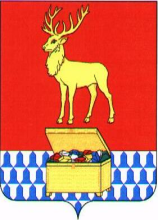 АДМИНИСТРАЦИЯ КАЛАРСКОГО МУНИЦИПАЛЬНОГО ОКРУГА ЗАБАЙКАЛЬСКОГО КРАЯПОСТАНОВЛЕНИЕ 09 февраля 2024 года							№ 33с. ЧараО внесении изменений в постановление администрации Каларского муниципального округа Забайкальского края от 30 декабря 2021 года № 751 «О создании Совета по обеспечению поэтапного доступа социально ориентированных некоммерческих организаций Каларского муниципального округа Забайкальского края, осуществляющих деятельность в социальной сфере, к бюджетным средствам и утверждении его состава»Руководствуясь статьей 32 Устава Каларского муниципального округа Забайкальского края, администрация Каларского муниципального округа Забайкальского края постановляет:1. Внести изменения в постановление администрации Каларского муниципального округа Забайкальского края  от 30 декабря 2021 года № 751 «О создании Совета по обеспечению поэтапного доступа социально ориентированных некоммерческих организаций Каларского муниципального округа Забайкальского края, осуществляющих деятельность в социальной сфере, к бюджетным средствам и утверждении его состава»:1.1. Состав Совета по обеспечению поэтапного доступа социально ориентированных некоммерческих организаций Каларского муниципального округа Забайкальского края, осуществляющих деятельность в социальной сфере, к бюджетным средствам,  утвердить в прилагаемой редакции.2. Настоящее постановление вступает в силу с момента подписания.Глава Каларского муниципальногоокруга Забайкальского края						В.В. УстюжанинУтвержденопостановлением администрацииКаларского муниципального округаЗабайкальского краяот 09 февраля 2024 года № 33Состав Совета по обеспечению поэтапного доступа социально ориентированных некоммерческих организаций Каларского муниципального округа Забайкальского края, осуществляющих деятельность в социальной сфере, к бюджетным средствамГуткнехт Елена Викторовна Заместитель главы Каларского муниципального округа по социальным вопросам, председатель СоветаМишина Ольга ЮрьевнаНачальник отдела имущественных и земельных отношений администрации Каларского муниципального округа, заместитель председателя СоветаМоисеева Татьяна АндреевнаПредседатель комитета по финансам  администрации Каларского муниципального округаМузарапова Любовь АлександровнаНачальник отдела экономики и жилищной политики администрации Каларского муниципального округаМагунова Ольга ИвановнаНачальник отдела управления образованием администрации Каларского муниципального округаСимонова Альбина АбрамовнаНачальник отдела культуры, спорта и молодежной политики администрации Каларского муниципального округаПолякова Марина АфанасьевнаГлава Куандинской сельской администрации Трофимович Светлана ВикторовнаГлава Чарской сельской администрацииСимонова Светлана АлексеевнаГлавный специалист Чапо-Ологской сельской администрацииКаткова Светлана СтепановнаГлава Икабьинской сельской администрацииИонова Вера МихайловнаГлава Новочарской городской администрацииКушнёва Любовь ВасильевнаДиректор АНО «Нити добра»Васильева Марина ВладимировнаПредседатель Местной общественной организации «Эвенки Каларского района»Акайкин Борис АнатольевичАтаман Станичного казачьего общества «Каларская станица»Модонов Антон АндреевичРуководитель отделения в Каларском районе Забайкальского края Межрегиональной общественной организации ветеранов разведки и подразделений специального назначения